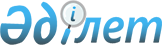 Об утверждении государственного образовательного заказа на дошкольное воспитание и обучение, размера родительской платы на 2020 год по городу Сарани
					
			С истёкшим сроком
			
			
		
					Постановление акимата города Сарани Карагандинской области от 26 февраля 2020 года № 08/01. Зарегистрировано Департаментом юстиции Карагандинской области 28 февраля 2020 года № 5714. Прекращено действие в связи с истечением срока
      В соответствии с подпунктом 8-1) пункта 4 статьи 6 Закона Республики Казахстан от 27 июля 2007 года "Об образовании", статьями 31, 37 Закона Республики Казахстан от 23 января 2001 года "О местном государственном управлении и самоуправлении в Республике Казахстан", акимат города Сарани ПОСТАНОВЛЯЕТ:
      1. Утвердить государственный образовательный заказ на дошкольное воспитание и обучение, размер родительской платы в дошкольных организациях образования города Сарани на 2020 год, финансируемых за счет средств местного бюджета согласно приложению к настоящему постановлению.
      2. Контроль за исполнением настоящего постановления возложить на заместителя акима города Сарани Оспанова Ералы Сериковича.
      3. Настоящее постановление вводится в действие по истечении десяти календарных дней после дня его первого официального опубликования. Государственный образовательный заказ на дошкольное воспитание и обучение, размера родительской платы в дошкольных организациях образования города Сарани на 2020 год, финансируемых за счет средств местного бюджета
					© 2012. РГП на ПХВ «Институт законодательства и правовой информации Республики Казахстан» Министерства юстиции Республики Казахстан
				
      Аким города Сарани

Е. Темирханов
Приложение к
постановлению
от 26 февраля 2020 года
№ 08/01
№ 
Наименование организации дошкольного воспитания и обучения
Количество воспитанников организаций дошкольного воспитания и обучения
Средняя стоимость расходов на одного воспитанника в месяц (тенге) 
Средняя стоимость расходов на одного воспитанника в месяц (тенге) 
Размер родительской платы в дошкольных организациях образования в месяц 
№ 
Наименование организации дошкольного воспитания и обучения
Количество воспитанников организаций дошкольного воспитания и обучения
Государственные
Частные
Размер родительской платы в дошкольных организациях образования в месяц 
1
Коммунальное государственное казенное предприятие "Ясли-сад "Колокольчик" акимата города Сарани, государственного учреждения "Отдел образования города Сарани"
255
33611
0
1 год 5 месяцев-3 года 8900 тенге
3-6 лет 10200 тенге
2
Коммунальное государственное казенное предприятие "Ясли-сад "Малыш" акимата города Сарани, государственного учреждения "Отдел образования города Сарани"
115
41659
0
1 год 5 месяцев-3 года 8900 тенге
3-6 лет 10200 тенге
3
Коммунальное государственное казенное предприятие "Ясли-сад "Березка" акимата города Сарани, государственного учреждения "Отдел образования города Сарани"
95
42610
0
1 год 5 месяцев-3 года 8900 тенге
3-6 лет 10200 тенге
4
 Коммунальное государственное казенное предприятие "Ясли-сад "Колобок" акимата города Сарани, государственного учреждения "Отдел образования города Сарани"
120
44044
0
1 год 5 месяцев-3 года 8900 тенге
3-6 лет 10200 тенге
5
 Коммунальное государственное казенное предприятие "Ясли-сад "Аленушка" акимата города Сарани, государственного учреждения "Отдел образования города Сарани"
95
44138
0
1 год 5 месяцев-3 года 8900 тенге
3-6 лет 10200 тенге
6
Коммунальное государственное казенное предприятие "Ясли-сад "Балғын" акимата города Сарани, государственного учреждения "Отдел образования города Сарани"
275
33359
0
2-3 лет 8900 тенге
3-6 лет 10200 тенге
7
 Коммунальное государственное казенное предприятие "Ясли-сад "Сәуле" акимата города Сарани, государственного учреждения "Отдел образования города Сарани"
270
32658
0
1 год 5 месяцев-3 года 8900 тенге
3-6 лет 10200 тенге
8
Товарищество с ограниченной ответственностью Комплекс школа-ясли-сад "Бахыт" города Сарани
305
0
34404
2-3 лет 8900 тенге
3-6 лет 10200 тенге
9
Дошкольный мини-центр с полным днем пребывания при коммунальном государственном учреждении "Общеобразовательная школа № 16 акимата города Сарани, государственного учреждения "Отдел образования города Сарани"
75
19411
0
3-6 лет 10200 тенге
10
Дошкольный мини-центр с полным днем пребывания при коммунальном государственном учреждении "Общеобразовательная школа-интернат № 7 акимата города Сарани, государственного учреждения "Отдел образования города Сарани"
20
19646
0
3-6 лет 9000 тенге
11
Индивидуальный предприниматель "РЫСТЫ GROUP" Дошкольный мини-центр с полным днем пребывания
75
0
23912
3-6 лет 10200 тенге